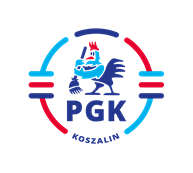 Koszalin, dnia 25.03.2022 r.Nr postępowania: 2022/BZP 00086590/01 Nr referencyjny:  16Identyfikator postępowania: ocds-148610-bdd07c4b-a379-11ec-baa2-b6d934483bfbINFORMACJA Z OTWARCIA OFERT  zgodnie z art. 222 ust. 5 ustawy z dnia 11 września 2019 r.Prawo zamówień publicznych (  t.j. Dz.U. z 2021 r. poz. 1129 z późn. zm.).Dotyczy: Dostawa kwiatów jednorocznych i wieloletnich do obsadzenia rabat kwiatowych, klombów oraz kwietników na terenie miasta Koszalina w podziale na 21 zadań.Ofertę złożył następujący Wykonawca:GOSPODARSTWO ROLNO-OGRODNICZE, UL. OPOLSKA 31, 46-048 RADAWIEZadanie I Dostawa  Pelargonia bluszczolistna pełnokwiatowaCena za 1 sztukę -  4,00 złCena całkowita brutto za 300 sztuk – 1.200,00 złZadanie II Dostawa  Pelargonia rabatowa Cena za 1 sztukę – 5,00 złCena całkowita brutto za 480 sztuk – 2.400,00 złZadanie III Begonia stale kwitnąca Cena za 1 sztukę – 1,50 złCena całkowita brutto za 7850 sztuk – 11.775,00 złZadanie IV Begonia stale kwitnąca Cena za 1 sztukę – 1,50 złCena całkowita brutto za 3000 sztuk – 4.500,00 złZadanie V Dostawa Heliotrop peruwiańskiCena za 1 sztukę – 6,00 złCena całkowita za 920 sztuk – 5.520,00 złZadanie VI Dostawa Rozplenica  Rubrum Cena za 1 sztukę – 15,00 złCena całkowita brutto za 180 sztuk – 2.700,00 złZadanie VII Dostawa Begonia Dragon Wing Red Cena za 1 sztukę  - 6,00 złCena całkowita brutto za 2000 sztuk – 12.000,00 złZadanie VIII Dostawa Begonia Big Rose Cena za 1 sztukę  - 6,00 złCena całkowita brutto za 1600 sztuk – 9.600,00 złZadanie IX Dostawa  Begonia Big Red Cena za 1 sztukę  - 6,00 złCena całkowita brutto za 1200 sztuk – 7.200,00 złZadanie X Dostawa  Kortaderia pampasowa Cena za 1 sztukę  - 20,00 złCena całkowita brutto za 100 sztuk – 2.000,00 złZadanie XI Dostawa Miskat olbrzymi Cena za 1 sztukę  - 20,00 złCena całkowita brutto za 50 sztuk – 1.000,00 złZadanie XII Bukszpan wieczniezielony  Cena za 1 sztukę  - 20,00 złCena całkowita brutto za 400 sztuk – 8.000,00 złZadanie XIII Dostawa  Scewola Cena za 1 sztukę  - 6,00 złCena całkowita brutto za 450 sztuk – 2.700,00 złZadanie XIV Dostawa  ZielistkaCena za 1 sztukę  - 15,00 złCena całkowita brutto za 160 sztuk – 2.400,00 złZadanie XV Dostawa  Dichondra zielona  Cena za 1 sztukę  - 7,00 złCena całkowita brutto za 550 sztuk – 3.850,00 złZadanie XVI Dostawa  Pokrzelica Cena za 1 sztukę  - 5,00 złCena całkowita brutto za 290 sztuk – 1.450,00 złZadanie XVII Dostawa  Irezyna Herbsta Cena za 1 sztukę  - 5,00 złCena całkowita brutto za 1100 sztuk – 5.500,00 złZadanie XVIII  Dostawa Rozplenia Perłowa Purpurowa Cena za 1 sztukę - 15,00 złCena całkowita brutto za 55 sztuk – 825,00 złZadanie XIX Dostawa Ostnica cieniutka „Ponytalis” Cena za 1 sztukę  - 20,00 złCena całkowita brutto za 60 sztuk – 1.200,00 złZadanie XX  Dostawa  Sosna Górska „Humpty” Cena za 1 sztukę  - 20,00 złCena całkowita brutto za 20 sztuk – 400,00 złZadanie XXI  Dostawa  Sosna Górska „Golden Glow”Cena za 1 sztukę  - 20,00 złCena całkowita brutto za 20 sztuk – 400,00 złCena całkowita brutto za całość zamówienia wynosi : 86.620,00 zł zadanie nr I, II, III, IV, V, VI, VII, VIII, IX, X, XI, XII, XIII, XIV, XV, XVI, XVII, XVIII, XIX, XX, XXI